PRITARTAVilniaus rajono savivaldybės tarybos2018 m. kovo 30 d. sprendimu Nr. T3-68 VILNIAUS R. SKAIDIŠKIŲ MOKYKLA – DARŽELIS DIREKTORĖS ČESLAVOS BALAIŠIENĖS2017 METŲ VEIKLOS ATASKAITA2018-03-13Skaidiškės1. MOKYKLOS PRISTATYMAS. Skaidiškių mokykla – darželis vykdo ikimokyklinį, priešmokyklinį ir pradinį ugdymą lietuvių ir lenkų kalbomis, 2017 metais įstaigą lankė 240 mokinių.2. MOKYKLOS ORGANIZACINĖ STRUKTŪRA IR VALDYMAS.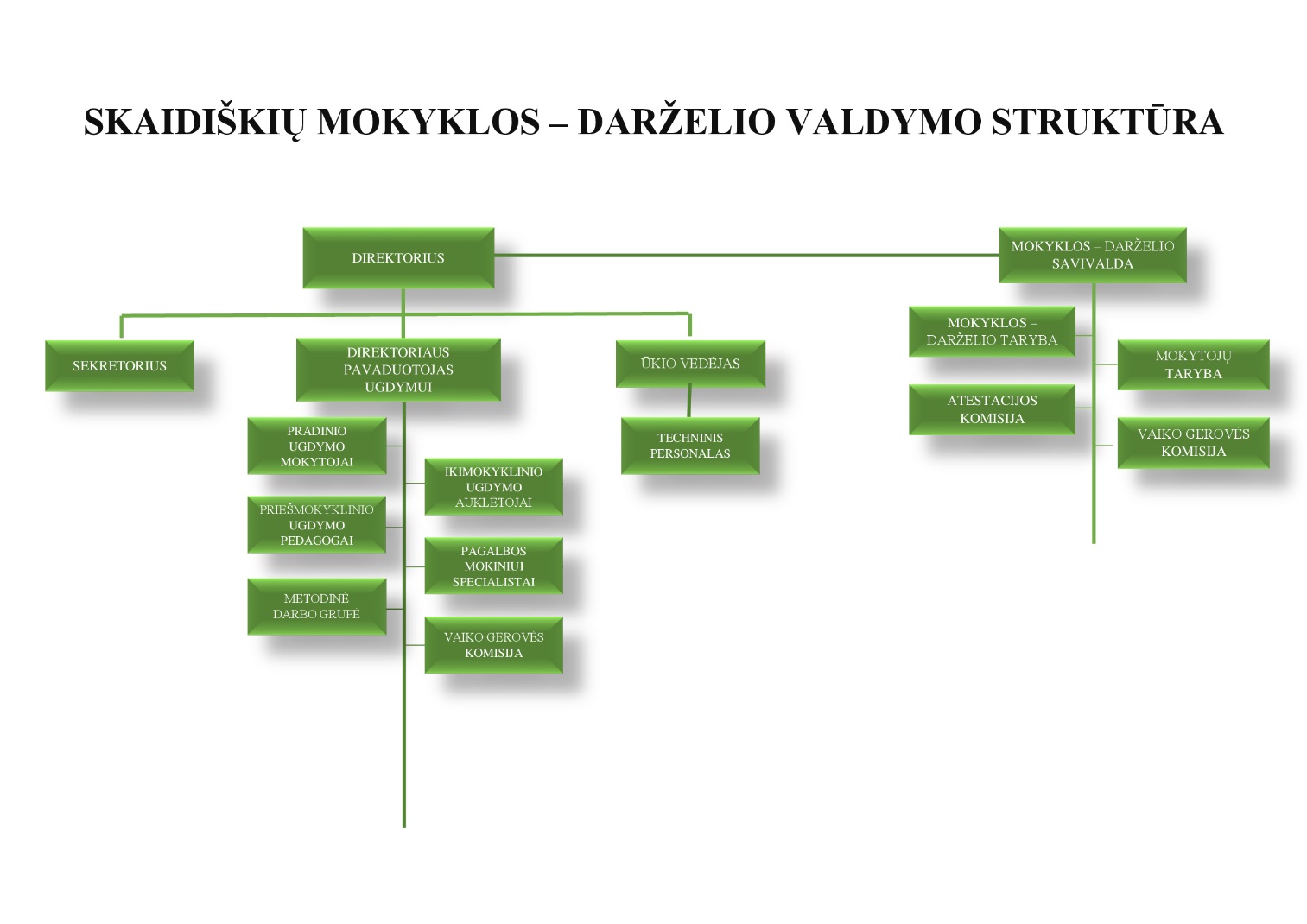 Mokyklos vadovai, jų išsilavinimas, vadybinė kategorija:Mokyklos – darželio darbuotojai:3. KVALIFIKACIJOS TOBULINIMAS.Mokyklos vadovų kvalifikacijos tobulinimas:Pedagogų kvalifikacijos tobulinimas:Mokytojų kvalifikacija:4. MOKINIAI (SKAIČIUS, KOMPLEKTAI). Mokinių skaičiaus kaita 2014-2017 m.Klasių/grupių komplektai 2017 m.:4.1. SPECIALIŲJŲ UGDYMOSI POREIKIŲ TURINČIŲ MOKINIŲ SKAIČIUS.2017 m. mokėsi 6 specialiųjų ugdymosi poreikių turintys mokiniai, t. y. 3 procentai.5. MOKYKLOS VEIKLOS REZULTATAI. 2017 m. mokyklos – darželio mokiniai ir pedagogai aktyviai dalyvavo mokyklos – darželio, šalies bei tarptautiniuose konkursuose, projektuose, akcijose. Pasiekti tokie rezultatai:Tarptautiniai edukaciniai konkursai „Olympis“ rudens sesija:Emilija Martynko – I laipsnio diplomai iš šių mokomųjų dalykų: anglų kalbos, lietuvių kalbos, matematikos ir biologijos;Erik Timofejev – I laipsnio diplomas iš lietuvių kalbos;Kristupas Pameditis – I laipsnio diplomas iš biologijos ;Iveta Semaškaitė – I laipsnio diplomas iš biologijos;Mantas Zalieska – I laipsnio diplomas iš matematikos;Karina Dekan – I laipsnio diplomas iš lietuvių kalbos.Tarptautinis šokių festivalis ,,Space“ – III vieta; Tarptautinis šokių festivalis ,,Įkvėpimas“ Lenkijos Respublikoje – III vieta; Respublikinis šokių festivalis ‚,Ant stogo“ – I vieta;Respublikinis šokių konkursas „Jump“ – kūrybiškiausio pasirodymo nominacija;Rajoninis šokių festivalis „Šok ir gyvenk“ – I vieta;Baleto ir šiuolaikinio šokio festivalis ,,Dance box“ – laureato diplomas; Dainų festivalis „Rozpiewane pszedszkole“ – padėkos raštas;XXIII festivalis „Piesn znad Wilii“ – padėkos raštas.Mokiniai ir ikimokyklinio ugdymo vaikai dalyvavo akcijose:„Savaitė be patyčių“;„Tolerancijos diena“;„Mano svajonių profesija“;„Darom“.Mokiniai buvo apdovanoti padėkomis už dalyvavimą šiuose konkursuose: Saugaus eismo varžytuvėse ,,Šviesoforas“;Tarptautiniame matematikos konkurse „Kengūra“;Kūrybinių darbų konkurse ,,Pavasario simfonija“;Vilniaus r. švietimo įstaigų meninio skaitymo konkurse ,,Tėvynei iš vaiko širdelės“;Garsinės raiškos konkurse ,,Paraidžiui“;Ortografijos konkurse ,,Rašau be klaidų“;Konkurse „Nusipiešk sau kojinytes“;Nacionaliniame matematikos konkurse „Matematikos ekspertas“;Ortografijos konkurse „Raštingiausias ketvirtokas“.Prevencinėje veikloje ,,Sveiki dantukai – linksmi dantukai“;Respublikinėje ikimokyklinio ir priešmokyklinio ugdymo įstaigų ir pedagogų, vaikų, tėvelių kūrybinių darbų parodoje ,,Tautinė juosta“;Organizavo paramos akcijas:Vilniaus sutrikusio vystymosi kūdikių namams;VŠĮ Pal. Kun. Mykolo Sopočkos hospisui. 6. NEMOKAMAI MAITINAMŲ MOKINIŲ SKAIČIUS.7. MOKINIŲ PAVĖŽĖJIMAS. Visi mokiniai gyvena arti mokyklos – darželio, todėl pavėžėjimas neorganizuojamas.8. MOKYKLOS FINANSAVIMAS, TURTAS, UGDYMO APLINKA. 9. MOKYKLOS PARTNERYSTĖS RYŠIAI.Mokykla – darželis palaiko partnerystės ryšius su aplinkinėmis švietimo įstaigomis:  Nemėžio Šv. Rapolo Kalinausko, Rudaminos „Ryto“, Rudaminos Ferdinando Ruščico gimnazijomis, Nemėžio, Rudaminos ir Avižienių lopšeliais – darželiais, Rudaminos meno mokykla, Lietuvos „Ryto“ draugija, Nemėžio seniūnija.10. VADOVO INDĖLIS, TOBULINANT MOKYKLOS VEIKLĄ.2017 m. mokykloje – darželyje ikimokyklinio ir priešmokyklinio ugdymo grupės sukomplektuotos pagal nustatytus reikalavimus. Užtikrintas kokybiškas ikimokyklinio ir priešmokyklinio ugdymo programų, pradinio ugdymo individualizuotų programų įgyvendinimas. Teikiama specialioji pedagoginė pagalba (įstaigoje dirba socialinis pedagogas, logopedas, psichologas). Specialistai teikė metodinę pagalbą pedagogams, konsultavo tėvus. Sėkmingai įgyvendinama specialiųjų poreikių vaikų, turinčių ugdymosi poreikių, integracija į ikimokyklinio ugdymo grupes. Sukurta saugi, jauki klasių, grupių, pagalbos mokiniui specialistų kabinetų aplinka. Erdvės aprūpintos reikalingomis ugdymo priemonėmis. Plėtojama projektinė veikla įstaigoje ir už jos ribų. Užtikrintas ugdymo pereinamumas ir tęstinumas. Mokykla – darželis bendradarbiauja su vietos bendruomenės savivalda, rajono bendrojo ugdymo mokyklomis, ikimokyklinėmis įstaigomis. Pedagogai skatinami tobulinti savo kvalifikaciją ir skleisti savo pedagoginę patirtį, sudaromos sąlygos persikvalifikuoti, įgyti reikiamą išsilavinimą. 11. MOKYKLOS PROBLEMOS.1. Mažėjantis mokinių skaičius.2. Įstaigos ikimokyklinio ugdymo žaidimų ir miegamieji kambariai neremontuoti nuo 1972 m.Direktorė                                                                                                                   Česlava BalaišienėSUDERINTAVilniaus r. Skaidiškių mokyklos – darželiotarybos 2018 m. kovo 13 d. posėdžio protokolo Nr. 2 nutarimuEil. Nr.Vardas, pavardėPareigosKategorijaVadybinis stažas1.Česlava BalaišienėDirektorėII212.Irena MarkevičDirektoriaus pavaduotoja ugdymuiIII7DarbuotojaiSkaičius (vnt.)Skaičius (%)Bendras darbuotojų skaičius58100Pedagoginių darbuotojų skaičius 2848Pagalbos mokiniui specialistų skaičius35Aptarnaujančio personalo skaičius2747MetaiMokyklos direktoriaus kvalifikacijos tobulinimo dienų skaičiusDirektoriaus pavaduotojo/-ų ugdymui kvalifikacijos tobulinimo dienų skaičiusVidutiniškai tenkančių kvalifikacijos tobulinimo dienų skaičius 1 vadovuiPastabos20165552017756,5MetaiPedagogų kvalifikacijai tobulinti skirta lėšų (Eur)Pedagogų kvalifikacijai tobulinti panaudota lėšų (Eur)Pedagogų kvalifikacijai tobulinti panaudotų lėšų procentas (%)Pastabos		20161624,01520,30>10020171835,001835,00100UGDYMOPROGRAMOSPAVADINIMASKLASIŲ/ GRUPIŲSKAIČIUSUGDYTINIŲSKAIČIUSIkimokyklinis ugdymas7128Priešmokyklinis ugdymas227Pradinis ugdymas785Viso:16240Nemokamai maitinamų mokinių skaičiusNemokamai maitinamų mokinių skaičius procentais (%)Pastabos208,3Mokymo priemonėmsVadovėliamsKvalifikacijos kėlimuiMokinių pažintinei veiklaiIš visoSkirta lėšų(Eur)12962,913580,971835,001520.1019898,98Eil. Nr.Projekto, programos, konkurso arba kitokios paramos (fondai, ministerijos, ambasados ir t.t.) pavadinimasFinansinės arba kitokios paramos išraiška (Eur)Kam ir kaip finansinė arba kitokia parama buvo panaudota1.Nacionalinė mokėjimo agentūra prie ŽŪM, programa ,,Pienas vaikams“4693,23Vaikų maitinimo gerinimui2.2 proc. gyventojų pajamų mokestis paramai908,86Įstaigos reikmėms3.Rėmimo lėšos2236,46Kompiuterinei įrangai, baldai, interaktyvi lentaIš viso:Iš viso:7838,557838,55